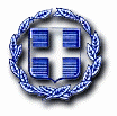 ΕΛΛΗΝΙΚΗ ΔΗΜΟΚΡΑΤΙΑ	         Μοσχάτο, 1/7/2022ΝΟΜΟΣ  ΑΤΤΙΚΗΣΔΗΜΟΣ ΜΟΣΧΑΤΟΥ-ΤΑΥΡΟΥ		    	          Δ/ΝΣΗ ΟΙΚΟΝΟΜΙΚΩΝ ΥΠΗΡΕΣΙΩΝ& ΑΝΑΠΤΥΞΗΣΤμήμα Εσόδων, Περιουσίας,	  Έκδοσης και Ρύθμισης Αδειών                                                                 Προς                                Επιχειρηματικών Δραστηριοτήτων		                        Τον Πρόεδρο και τα μέλη                                                                                                                                          		                                                                           του Δημοτικού ΣυμβουλίουΘΕΜΑ: «Λήψη απόφασης για καθορισμό ημερομηνιών κληρώσεων και διαδικασίες διάθεσης αδειών για τις θρησκευτικές πανηγύρεις έτους 2022».Κύριε Πρόεδρε,Έχοντας υπόψη:Τις διατάξεις των άρθρων 34 παρ.1, 36 παρ.1, 40, 66 παρ.13, 67 παρ. 5,6,7 του Ν. 4849/5-11-2021 «Αναμόρφωση και εκσυγχρονισμός του ρυθμιστικού πλαισίου οργάνωσης και λειτουργίας του υπαίθριου εμπορίου, ρυθμίσεις για την άσκηση ψυχαγωγικών δραστηριοτήτων και την απλούστευση πλαισίου δραστηριοτήτων στην εκπαίδευση, βελτιώσεις στην επιμελητηριακή νομοθεσία, άλλες διατάξεις του Υπουργείου Ανάπτυξης και Επενδύσεων και λοιπές επείγουσες διατάξεις».Την υπ΄αριθμ. 16469 (ΦΕΚ 879/τ.Β΄/25-2-2022) Υπουργική Απόφαση «Ειδικότεροι όροι λειτουργίας των βραχυχρόνιων αγορών και είδη προϊόντων και υπηρεσιών που διατίθενται ή παρέχονται σε αυτές». Τις υπ΄αριθμ. 21057 «Στοιχεία της άδειας χορήγησης θέσης και δικαιώματος δραστηριοποίησης στο πλανόδιο εμπόριο παραγωγού και επαγγελματία πωλητή υπαίθριου εμπορίου» και 21049 «Όροι και προϋποθέσεις έκδοσης και στοιχεία της βεβαίωσης δραστηριοποίησης ετήσιας διάρκειας, για τη συμμετοχή πωλητών σε βραχυχρόνιες αγορές» Υπουργικές Αποφάσεις  (ΦΕΚ 981/τ.Β΄/3-2-2022). Την υπ΄αριθμ. 61408 (ΦΕΚ 3132/τ.Β΄/20-6-2022) Υπουργική Απόφαση «Όροι και προϋποθέσεις έκδοσης και στοιχεία της βεβαίωσης δραστηριοποίησης ετήσιας διάρκειας, για τη συμμετοχή πωλητών σε βραχυχρόνιες αγορές. Τροποποίηση της 21049/25-02-2022 (Β’ 981) απόφασης του Υπουργού Ανάπτυξης και Επενδύσεων».Την υπ΄αριθμ. 140/18-11-2021 απόφαση του Δημοτικού Συμβουλίου, σχετική με την «έγκριση του κανονισμού επιβολής τελών χρήσεως πεζοδρομίων, πλατειών και λοιπών κοινόχρηστων χώρων, οικονομικού έτους 2022».Με απόφαση του Δημοτικού Συμβουλίου, καθορίστηκαν οι θέσεις, τα δικαιολογητικά και η διαδικασία χορήγησης των αδειών, για τις θρησκευτικές πανηγύρεις έτους 2022 και ειδικότερα, για τις θρησκευτικές πανηγύρεις των Ιερών Ναών Μεταμόρφωσης του Σωτήρος, στην Κοινότητα Μοσχάτου (5/8/2022 - 6/8/2022), του Εσταυρωμένου (13/9/2022 - 14/9/2022 ) και της Αγίας Σοφίας στη δημοτική Κοινότητα Ταύρου (16/9/2022 - 17/9/2022).  Το γεγονός ότι για την διάθεση των θέσεων, ο έλεγχος των δικαιολογητικών και η κλήρωση τόσο των δικαιούχων όσο και των θέσεών τους θα πραγματοποιηθεί με δημόσια κλήρωση από ειδική επιτροπή εμποροπανήγυρης ορισμένη από το Δημοτικό Συμβούλιο για το σκοπό αυτό. Η κλήρωση των θέσεων θα γίνει  κατά κατηγορία ασκούμενης επιχείρησης και οι δικαιούχοι θα τοποθετηθούν  στο χώρο που προορίζεται για το είδος της κατηγορίας αυτής. Η ημερομηνία της κλήρωσης θα γνωστοποιηθεί από το Δήμο μας με σχετική ανακοίνωση  που θα ορίσει η επιτροπή εμποροπανήγυρης. Τις διατάξεις του άρθρου 37 του Ν. 4849/5-11-2021 «Αναμόρφωση και εκσυγχρονισμός του ρυθμιστικού πλαισίου οργάνωσης και λειτουργίας του υπαίθριου εμπορίου, ρυθμίσεις για την άσκηση ψυχαγωγικών δραστηριοτήτων και την απλούστευση πλαισίου δραστηριοτήτων στην εκπαίδευση, βελτιώσεις στην επιμελητηριακή νομοθεσία, άλλες διατάξεις του Υπουργείου Ανάπτυξης και Επενδύσεων και λοιπές επείγουσες διατάξεις», όπου:α) Στις βραχυχρόνιες αγορές μπορούν να δραστηριοποιούνται ως πωλητές, φυσικά και νομικά πρόσωπα, κάτοχοι: βεβαίωσης δραστηριοποίησης ετήσιας διάρκειας στις βραχυχρόνιες αγορές, άδειας παραγωγού πωλητή και επαγγελματία πωλητή που δραστηριοποιούνται στις λαϊκές αγορές,  άδειας δραστηριοποίησης στο στάσιμο ή στο πλανόδιο εμπόριο, άδειας χειροτέχνη - καλλιτέχνη. β) Κάθε πωλητής της παρ.  1 δεν μπορεί να κατέχει περισσότερες από μία (1) θέσεις σε κάθε βραχυχρόνια αγορά. γ) Οι θέσεις αποδίδονται στις κατηγορίες των πωλητών της παρ.  1 με την ακόλουθη ποσόστωση: το εβδομήντα πέντε τοις εκατό (75%) των θέσεων στους κατόχους βεβαίωσης δραστηριοποίησης ετήσιας διάρκειας στις βραχυχρόνιες αγορές,  το δέκα τοις εκατό (10%) των θέσεων στους κατόχους άδειας παραγωγού πωλητή και επαγγελματία πωλητή που δραστηριοποιούνται στις λαϊκές αγορές έως και τέσσερις (4) ημέρες την εβδομάδα, το δέκα τοις εκατό (10%) των θέσεων στους κατόχους άδειας δραστηριοποίησης στο στάσιμο ή στο πλανόδιο εμπόριο και το πέντε τοις εκατό (5%) των θέσεων στους κατόχους άδειας χειροτέχνη - καλλιτέχνη. δ) Για την απόδοση της θέσης οι υποψήφιοι πωλητές υποβάλλουν τη βεβαίωση δραστηριοποίησης ή την άδεια που κατέχουν ανάλογα με την κατηγορία στην οποία ανήκουν. ε) Οι κάτοχοι βεβαίωσης δραστηριοποίησης ετήσιας διάρκειας στις βραχυχρόνιες αγορές επιτρέπεται να δραστηριοποιούνται ταυτόχρονα σε περισσότερες από μία (1) εμποροπανηγύρεις, μέσω αναπλήρωσης ή πρόσληψης υπαλλήλων, σύμφωνα με το άρθρο 22 του Ν. 4849/2021.στ) Οι πωλητές στους οποίους αποδίδονται οι θέσεις δραστηριοποίησης στην εμποροπανήγυρη καταβάλλουν εφάπαξ το τέλος θέσης. Σύμφωνα με τα ανωτέρω, κατά την άποψη της υπηρεσίας μας, θα πρέπει:Να ορίσετε δύο συγκεκριμένες ημερομηνίες, που θα διενεργηθούν οι κληρώσεις, σύμφωνα με την 140/18-11-2021 απόφαση του Δημοτικού Συμβουλίου. Στην πρώτη κλήρωση θα συμμετάσχουν οι δημότες. Οι πωλητές θρησκευτικών ειδών και εικόνων μόνον (και όχι οι πωλητές με ανάμικτα είδη) θα πρέπει να τοποθετηθούν έμπροσθεν της εισόδου του Ιερού Ναού. Στην δεύτερη κλήρωση, θα συμμετάσχουν οι υπόλοιποι αιτούμενοι. Για τεχνικούς λόγους, η υπηρεσία  προτείνει οι δύο ημερομηνίες να ορισθούν την Πέμπτη 14/7/2022 και την Παρασκευή  15/7/2022, με ώρα έναρξης την 09:00 π.μ.Επίσης θα πρέπει στην ίδια απόφαση να γίνεται μνεία, ότι οι ενδιαφερόμενοι θα πρέπει να προσέλθουν για την πληρωμή και παραλαβή των αδειών τους όχι νωρίτερα από την 25η Ιουλίου και για μεν το πανηγύρι της Μεταμόρφωσης του Σωτήρος, (Κοινότητα Μοσχάτου), θα πρέπει να έχουν πληρώσει και παραλάβει τις άδειές τους, μέχρι την 4 Αυγούστου 2022, ενώ για τις πανηγύρεις του Εσταυρωμένου και της Αγίας Σοφίας, (Κοινότητα Ταύρου), μέχρι την 9 Σεπτεμβρίου 2022.Για την διενέργεια της κλήρωσης, του κάθε πανηγυριού, θα πρέπει να είναι έτοιμο, μέχρι την ημερομηνία της κλήρωσης, το τεχνικό σχέδιο (πλάνο) των θέσεων, για τις πανηγύρεις της Μεταμόρφωσης του  Σωτήρος, του  Εσταυρωμένου και της  Αγίας Σοφίας, συμπεριλαμβάνοντας και τις προσαρμογές που πρέπει να γίνουν ύστερα  και  από τις τυχόν υποδείξεις των τοπικών κοινοτήτων. Η διάθεση των  θέσεων, μετά τις κληρώσεις, θα  γίνεται από την Τεχνική υπηρεσία του Δήμου. Ο αιτούμενος θα προσέρχεται στον μηχανικό που θα έχει το πλάνο του πανηγυριού, θα επιλέγει τη θέση του και ο μηχανικός θα την αναγράφει στο σημείωμα θέσης προς το Τμήμα Εσόδων, Περιουσίας, Έκδοσης και Ρύθμισης Αδειών Επιχειρηματικών Δραστηριοτήτων, βάσει του οποίου το ανωτέρω Τμήμα θα εισπράξει το αναλογούν τέλος και θα χορηγήσει την σχετική άδεια.Για όσους κάνουν αιτήσεις μέχρι μια (1) ημέρα προ της ημερομηνίας της αντίστοιχης κλήρωσης, προτείνουμε να συμμετάσχουν στην διαδικασία της κλήρωσης. Οι υπόλοιποι που θα κάνουν αιτήσεις, μετά τις ημερομηνίες της κλήρωσης, προτείνουμε εφόσον υπάρχουν κενές θέσεις, να προσέρχονται στον αρμόδιο μηχανικό, να παραλαμβάνουν το σημείωμα θέσης και να τηρείται η προτεραιότητα ανάλογα με το πρωτόκολλο της αίτησης.Το Δημοτικό Συμβούλιο, δύναται να ορίσει για όλη την διαδικασία τον υπεύθυνο, Αντιδήμαρχο καθώς και τους Δημοτικούς Συμβούλους, που θα  παρευρίσκονται την ημέρα της κλήρωσης. Δικαιολογητικά που  συνυποβάλλονται  με τις αιτήσεις :α) Αντίγραφο έναρξης δραστηριότητας στην Δ.Ο.Υ (όπου αποδεικνύεται η ιδιότητα του εμπόρου ή μικροπωλητή). β) Πρόσφατη απόδειξη  ταμειακής μηχανής (όπου αποδεικνύεται, ότι ο έμπορος ή μικροπωλητής συνεχίζει να δραστηριοποιείται). γ) Η ιδιότητα του δημότη, όπως θα αποδεικνύεται από την κατάθεση σχετικού  πιστοποιητικού.      Δημότης θεωρείται εκείνος που  ψηφίζει στον Δήμο και επομένως έχει προτεραιότητα, σε σχέση με τον κάτοικο που απλά διαμένει στο Δήμο. δ) Η ιδιότητα των προσώπων, ότι είναι μέλη κοινωνικά ευπαθών ομάδων, (πολύτεκνοι, Α.Μ.Ε.Α κλπ), όπως  και οι παλλινοστούντες  ομογενείς, αποδεικνύεται με την κατάθεση του αντιστοίχου εγγράφου στοιχείου. ε) Για τους αλλοδαπούς, απαραίτητο δικαιολογητικό είναι η άδεια παραμονής ή βεβαίωση κατάθεσης αίτησης, για την έκδοση αδείας παραμονής τύπου Α ή η αναγραφή «ανεξάρτητη οικονομική δραστηριότητα», (η άδεια παραμονής τύπου Β δεν γίνεται δεκτή).στ) Βεβαίωση συμμετοχής, όπου απαιτείται.Ως προς την διάθεση των θέσεων και τον τρόπο διάθεσης αυτών : Τα μέτρα που θα διατίθενται, για κάθε θέση θα είναι από ένα (1) έως  τέσσερα (4) τρέχοντα μέτρα  και σε ειδικές περιπτώσεις, όπως αυτές της πώλησης υαλικών και βιβλίων, ενδυμάτων, υποδημάτων κ.λ.π.,  περιπτώσεις που θα κριθούν απαραίτητα τα οκτώ (8) τρέχοντα μέτρα. Τα μέτρα που θα χορηγούνται θα είναι οπωσδήποτε  συνεχόμενα. Εξαιρούνται οι θέσεις, που  θα  καταληφθούν από καντίνες και λούνα πάρκ, οι οποίες θα υπολογίζονται σε τετραγωνικά μέτρα. Αν τεθεί  θέμα «φάτσας», θα  είναι τα οκτώ (8) μέτρα, εκτός του πίσω σημείου, το οποίο θα υπολογίζεται σε τετραγωνικά μέτρα και συνεχόμενα.9. Επίσης, για λόγους ασφαλείας, στην  χωροθέτηση των μεσαίων θέσεων, θα πρέπει να        ισχύουν τα εξής:α) Για τις πανηγύρεις της Μεταμόρφωσης Του Σωτήρος και  Εσταυρωμένου, να μην υπάρχουν μεσαίες θέσεις  καιβ) Για την πανήγυρη της Αγίας Σοφίας, να χωροθετηθούν  μονές μεσαίες θέσεις, οι  οποίες και θα συγκλείνουν προς το ένα σημείο των οδών, προκειμένου από τον υπόλοιπο ελεύθερο χώρο του οδοστρώματος, σε περίπτωση ανάγκης, να υπάρχει η δυνατότητα διέλευσης ασθενοφόρου, πυροσβεστικού οχήματος κ.λ.π οχημάτων  εκτάκτων αναγκών.Σύμφωνα με την υπ΄αριθμ. 140/18-11-2021 απόφαση του Δημοτικού Συμβουλίου, εκτός του αναλογούντος τέλους κοινόχρηστου χώρου θα επιβάλλεται : α) Παράβολο αδείας ποσού τριών  (3) ευρώ, για όλες τις πανηγύρεις  και β) Τέλος καθαριότητος ποσού δύο (2) ευρώ, ανά τρέχον μέτρο ομοίως, ή οκτώ (8) ευρώ ανά θέση (έκαστη θέση 4 τετραγωνικών μέτρων).     Μετά τα ανωτέρω παρακαλούμε να λάβετε απόφαση:Α) Για τον ορισμό υπευθύνων για τη διαδικασία κλήρωσης (Αντιδημάρχου και Δημοτικών Συμβούλων), καθώς και για τις ημερομηνίες διεξαγωγής των κληρώσεων.Β)  Για τις διαδικασίες διάθεσης αδειών για τις θρησκευτικές πανηγύρεις έτους 2022.             Η  ΠΡΟΪΣΤΑΜΕΝΗ                                                                     Ο ΑΝΤΙΔΗΜΑΡΧΟΣ               ΤΟΥ ΤΜΗΜΑΤΟΣ                                                                          ΟΙΚΟΝΟΜΙΚΩΝ               ΕΛΠΙΔΑ ΤΡΙΑΝΤΑΦΥΛΛΑΚΗ                                                         ΒΑΣΙΛΕΙΟΣ ΓΡΟΥΜΠΑΣ